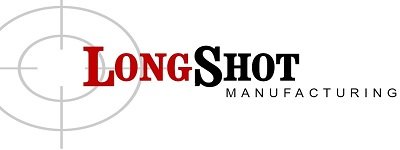 INSTALLATION INSTRUCTIONS10” & 15.4” Top Rail for Hi-Point 9mm w/ATI Stock ConversionNote: Our Picatinny top rails mount to the receiver cover with existing mounting points and fasteners included with your order.  It is easier to identify certain parts during the installation if you have the Hi-Point Owner’s Manual open to the pages showing the gun assembly diagrams. If you no longer have the original manual, it can be downloaded and/or viewed directly on the Hi-Point website. It is important that you save all original parts in case you wish to restore back to factory style. Before starting the installation, please fully read these instructions to be sure that you have a good understanding of the installation procedures. If you are still unsure about installation procedure, call us at 973-786-4004.  (Hardware included: Qty 4 4-40x3/8 Cap Screws, Qty 1 8x3/4 Pan Head Screw; 3/32 Hex Key) With the chamber closed and the gun unloaded, completely remove the charging handle along with the     mounting bolt.  Remove the four screws that secure the plastic top half of the front barrel cover and lift off the cover.On the left side of the gun, loosen and remove the 5/16 hex fasteners that secure the metal receiver cover shroud to the gun.  The 5/16 hex fastener nuts on the right side of the gun will also need to be removed or pulled out far enough to allow the metal receiver to be lifted free and removed. Lift and remove the metal receiver cover.  On either side of the gun, loosen and remove the bolts/fasteners that secure the metal receiver cover shroud to the gun.  The fasteners on the opposite side of the gun may also need to be removed or pulled out far enough to allow the metal receiver shroud to be lifted free and removed.  Lift and remove the metal receiver cover.   Loosen and remove the screws that secure the factory top rail and/or sights to the metal receiver cover.  Save the two internal nut plates when removing the factory rail.  Mount the new aluminum top rail to the receiver cover using the supplied 4-40 screws.  Leave the screws slightly loose.   Position the loosely attached receiver cover into place leaving the front section of the new rail slightly raised.Align and slide the plastic barrel cover back into place beneath the top rail.Properly position the metal cover into place and reinstall the 5/16 hex screws and nuts.  Tighten. Tighten the four screws that secure the plastic barrel cover to the lower portion of the stock.Tighten the four 4-40 screws that secure the top rail to the metal cover shroud.Using a 1/8” drill bit and using the forward hole in the new top rail as a guide, carefully drill a hole through the top portion of the plastic stock barrel cover.  Secure the front section of the new rail to the plastic barrel cover using the supplied self-tapping pan head screw. Do not over-tighten.Reinstall the charging handle.  